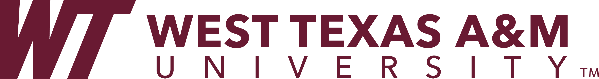 Monthly Income and Expense Verification FormThe income reported on your Free Application for Federal Student Aid (FAFSA) does not give our office a clear picture of how your household met their expenses for the 2020 calendar year. Complete this income-to-expenses comparison so that we can better evaluate your eligibility for financial aid. Explain how your household was able to cover expenses such as housing, food, and utilities during the 2020 calendar year. Student Name (first, last)                                                                    Buff IDHome Phone                                                                                      Cell PhoneStudent EmailSection A: IncomeContinue to Section BStudent’s Name___________________________________   Buff ID_______________Section B: ExpensesThe form will not be accepted if you leave a field blank. If the answer is zero enter “0” or “N/A”. Please explain in Section C.Section C: Explanation of Situation (Required)Explain your situation. Include as much detail as possible about how your household covered housing, utilities, and other living expenses for calendar year 2020. An explanation is required if few or no expenses were listed in Section B. If you used savings, line of credit, etc. to meet your expenses include amounts in account at year end.Section D: Certification SignaturesI certify that all information reported is complete and accurate. I understand that any false statement or misrepresentation may be cause for reduction and/or repayment of federal, state, or institutional financial aid.Student Signature (hand-written signature required)                                                                     DateParent Signature if student is dependent (hand-written signature required)                               Date   Return completed form to Office of Financial Aid WTAMUFax: (806)651-2924        *Email: financial@wtamu.edu        *Phone: (806)651-20552020 Income ofStudent (and spouse if married)Amount PerMonth2020 Income of Parent(s) (only if student is dependent)Amount PerMonthGross WagesGross WagesSelf-Employment Business IncomeSelf-Employment Business IncomeSocial Security BenefitsSocial Security BenefitsUnemployment CompensationUnemployment CompensationChild Support ReceivedChild Support ReceivedAlimony/Spousal Support ReceivedAlimony/Spousal Support ReceivedTANFTANFRental Assistance or HUDRental Assistance or HUDSNAP or Food Stamp BenefitsSNAP or Food Stamp BenefitsCash Given to You by Family or FriendsCash Given to You by Family or FriendsCash Received or Money/Bills Paid on Your BehalfCash Received or Money/Bills Paid on Your BehalfOther Sources:Other Sources:Total Income = Total Income = 2020 Expenses ofStudent (and spouse if married)Amount Per Month2020 Expenses of Parent(s) (only if student is dependent)Amount Per MonthRent/MortgageRent/MortgageUtilities (electric, water, gas)Utilities (electric, water, gas)Telephone/Cell PhoneTelephone/Cell PhoneMedical/Dental Health InsuranceMedical/Dental Health InsuranceCar PaymentCar PaymentCar InsuranceCar InsuranceFood/GroceriesFood/GroceriesExpenses for Care of Dependent(s)Expenses for Care of Dependent(s)Other Expenses:Other Expenses:Total Expenses =Total Expenses =